PřírodovědaLidské tělo - opakováníZasílám videa k opakování:Byl jednou jeden život – Trávení: https://www.youtube.com/watch?v=bqUvhSCzk7UByl jednou jeden život – Svaly: https://www.youtube.com/watch?v=3FjgFvKWTK4Byl jednou jeden život – Srdce: https://www.youtube.com/watch?v=3qwOMuppZ3sProsím o opakování lidského těla ze sešitu, určitě bude připraven test, až se uvidíme.:-)JaroKřížovku nalepit do sešitu, vypracovat(údaje z učebnice - rostliny a živočichové na jaře)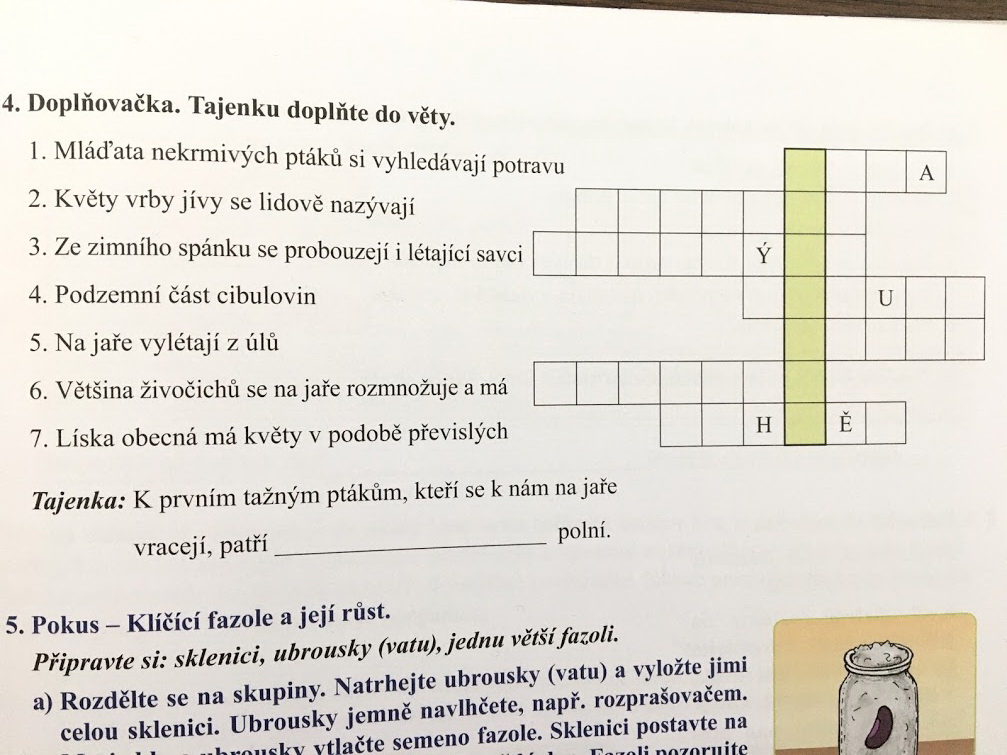 POZNÁVAČKA ZVÍŘAT A ROSTLIN (venkov)- postupné připravování na poznávačku (testík) zvířat a rostlin z učebnice s. 51- naučit jméno rodové i druhové např. ježek západníVlastivědaDoba bronzováUčebnice s. 11 – přečístZápis:- první kovy – zlato, stříbro, měď – výroba: nástroje, zbraně, ozdoby, šperky- nový odolnější kov pro výrobu předmětů – bronz – pružný, tvrdšíDoba železnáUčebnice s. 12 – 13 – přečístZápis:- pravěcí lidé našli vhodný kov – železo – nástroje – sekery, radlice, srpy, kosyVideo: https://www.youtube.com/watch?v=KuQmcjPq4DgKeltové- první historicky doložení obyvatelé naší země- byli dobří zemědělci, řemeslníci, obchodníci- razili zlaté a stříbrné mince- hrnčířský kruh- OPPIDUM – opevněné hradiště – nakresli do sešituVideo: https://www.youtube.com/watch?v=Wq2kdzve9sUGermáni- válečníci, zemědělci, řemeslníci, kovářiVideo: https://www.youtube.com/watch?v=kR7_hnJY0YIV učebnici na s. 13 zopakujte si otázky k procvičení učivaOpakovací pracovní list – vypracovat – nalepit do sešitu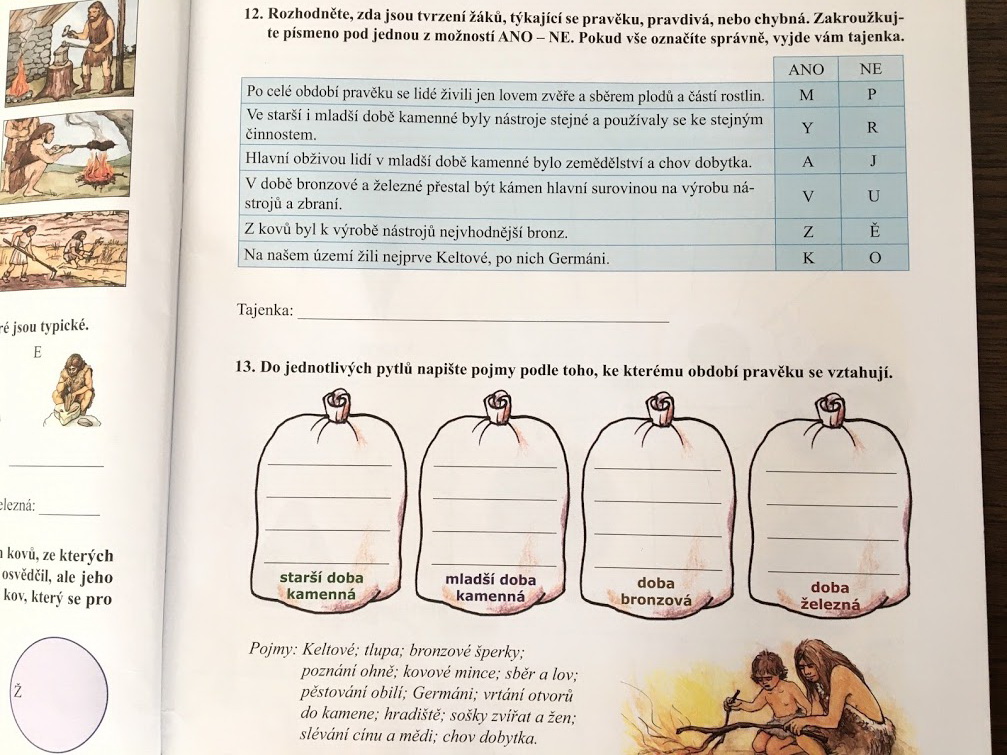 